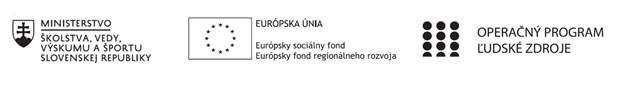 Správa o činnosti pedagogického klubu Príloha:Prezenčná listina zo stretnutia pedagogického klubuPrioritná osVzdelávanieŠpecifický cieľ1.1.1 Zvýšiť inkluzívnosť a rovnaký prístup ku kvalitnému vzdelávaniu a zlepšiť výsledky a kompetencie detí a žiakovPrijímateľSúkromná základná škola, Dneperská 1, KošiceNázov projektuNielen doučovanie ale „daco vecej“Kód projektu  ITMS2014+312011R043Názov pedagogického klubu Pedagogický klub učiteľov slovenského jazykaDátum stretnutia  pedagogického klubu13. 1. 2020Miesto stretnutia  pedagogického klubuZborovňa II. stupňaMeno koordinátora pedagogického klubuMgr. Jana GičováOdkaz na webové sídlo zverejnenej správywww.dneperska.sk/szsprojekt2019Manažérske zhrnutie:Anotácia:Cieľom zasadnutia klubu  je venovať pozornosť rozboru jednotlivých slohových útvarov v rámci umeleckého a vecného textu na hodinách slovenského jazyka na 1. a 2. stupni základnej školy.Kľúčové slová: umelecký text, vecný text, písomná a ústna podoba slohových útvarov, používanie jazykovedných vedomostí, aplikácia verbálnej a neverbálnej komunikácieHlavné body, témy stretnutia, zhrnutie priebehu stretnutia:Umelecký textVecný textSlohové útvary v rámci umeleckého a vecného textu      Téma stretnutia: Slohová výchova III.     Členky klubu sa v úvode stretnutia zhodli, že s  umeleckým textom sa žiaci stretávajú na hodinách slovenského jazyka a literatúry vo väčšej miere ako s vecným – hlavne na hodinách čítania na 1. stupni a na hodinách literatúry na 2. stupni. Okrem toho aj na hodinách slohovej výchovy sa pri vyučovaní znakov jednotlivých jazykových štýlov a slohových postupov vyskytujú ukážky umeleckého textu.     Žiaci sa už na 1. stupni zoznamujú so znakmi vecného textu, dokážu odlíšiť vecný a umelecký text.     Z výmeny skúseností jednotlivých členiek vyplynulo, že žiaci vo všetkých ročníkoch základnej školy obľubujú dokončiť rozprávanie alebo nedokončené prozaické dielo. Medzi ďalšie obľúbené časti slohovej výchovy patrí dramatizácia kratšieho prozaického alebo básnického textu. Žiaci v nižších ročníkoch radi prezentujú vlastný text, žiakom vyšších ročníkov vyhovuje prezentácia a obhajoba vlastného názoru na nejakú tému.     Členky uzavreli stretnutie s tým, že okrem uplatňovania znakov pri tvorbe slohových útvarov je potrebné dodržiavať nielen znaky jednotlivých slohových postupov a jazykových žánrov, ale v textoch vecnej a umeleckej literatúry je potrebné aplikovať aj získané jazykovedné vedomosti.Závery a odporúčania:     V závere stretnutia sa členky zhodli na tom, že žiaci vybraných ročníkov sa na hodinách slovenského jazyka a literatúry radi tvorivo prezentujú v ústnej aj písomnej podobe. Úlohou učiteľa ostáva ich v tom podporovať a usmerňovať – pri písomnom prejave je potrebné dbať na správne aplikovanie jazykovedných vedomostí a pri ústnom prejave netreba zabúdať na adekvátne aplikovanie poznatkov verbálnej aj neverbálnej komunikácie.Vypracoval (meno, priezvisko)Mgr. Jana GičováDátum16.01.2020PodpisSchválil (meno, priezvisko)RNDr. Miriam MelišováDátum31.01.2020Podpis